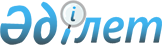 "2015-2017 жылдарға арналған Бородулиха ауданының бюджеті туралы" Бородулиха аудандық мәслихатының 2014 жылғы 24 желтоқсандағы № 28-2-V шешіміне өзгерістер енгізу туралы
					
			Күшін жойған
			
			
		
					Шығыс Қазақстан облысы Бородулиха аудандық мәслихатының 2015 жылғы 22 желтоқсандағы № 38-6-V шешімі. Шығыс Қазақстан облысының Әділет департаментінде 2015 жылғы 28 желтоқсанда № 4302 болып тіркелді. Күші жойылды - Шығыс Қазақстан облысы Бородулиха аудандық мәслихатының 2015 жылғы 23 желтоқсандағы N 38-2-V шешімімен       Ескерту. Күші жойылды - Шығыс Қазақстан облысы  Бородулиха аудандық мәслихатының 23.12.2015 N 38-2-V шешімімен (01.01.2016 бастап қолданысқа енгізіледі).

      РҚАО-ның ескертпесі.

      Құжаттың мәтінінде түпнұсқаның пунктуациясы мен орфографиясы сақталған.

      Қазақстан Республикасының 2008 жылғы 4 желтоқсандағы Бюджеттік кодексінің 109-бабы 5-тармағына, "Қазақстан Республикасындағы жергілікті мемлекеттік басқару және өзін-өзі басқару туралы" Қазақстан Республикасының 2001 жылғы 23 қаңтардағы Заңының 6-бабы 1-тармағының 1) тармақшасына және "2015-2017 жылдарға арналған облыстық бюджет туралы" 2014 жылғы 10 желтоқсандағы № 24/289-V шешіміне өзгерістер енгізу туралы" Шығыс Қазақстан облыстық мәслихатының 2015 жылғы 9 желтоқсандағы № 34/410-V шешіміне сәйкес (нормативтік құқықтық актілерді мемлекеттік тіркеу Тізілімінде 4270 нөмірімен тіркелген) Шығыс Қазақстан облысы Бородулиха ауданының мәслихаты ШЕШТІ: 

      1. "2015-2017 жылдарға арналған Бородулиха ауданының бюджеті туралы" Бородулиха аудандық мәслихатының 2014 жылғы 24 желтоқсандағы № 28-2-V шешіміне (нормативтік құқықтық актілерді мемлекеттік тіркеу Тізілімінде 3616 нөмірімен тіркелген, аудандық "Пульс района" газетінің 2015 жылғы 20 қаңтардағы № 06-07 (6834-6835), "Аудан тынысы" газетінің 2015 жылғы 20 қаңтардағы № 06-07 (515-516) сандарында жарияланды) мынадай өзгерістер енгізілсін:

      1 - тармақта:

      1) тармақша жаңа редакцияда жазылсын:

      "кірістер – 3350757,7 мың теңге, оның ішінде:

      салықтық түсімдер – 715532 мың теңге;

      салықтық емес түсімдер – 6047 мың теңге;

      негізгі капиталды сатудан түсетін түсімдер – 58705 мың теңге;

      трансферттердің түсімдері – 2570473,7 мың теңге";

      2) тармақша жаңа редакцияда жазылсын:

      "шығындар – 3347457,2 мың теңге""; 

      9 - тармақ жаңа редакцияда жазылсын:

      "Аудандық бюджетте республикалық бюджеттен ағымдағы нысаналы трансферттер 239352,1 мың теңге сомасында қарастырылсын.";

      13 - тармақ жаңа редакцияда жазылсын: 

      "2 қосымшаға сәйкес 2015 жылға арналған "Қаладағы аудан, аудандық маңызы бар қала, кент, ауыл, ауылдық округ әкімінің аппараты" 123 бюджеттік бағдарламалардың әкімшілері бойынша шығындар көлемі жалпы сомасы 285502,6 мың теңге көлемінде бекітілсін.";

      5 қосымша 2 қосымшаға сәйкес жаңа редакцияда жазылсын. 

      аталған шешімнің 1 қосымшасы осы шешімнің 1 қосымшасына сәйкес жаңа редакцияда жазылсын.

      2. Осы шешім 2015 жылғы 1 қаңтардан бастап қолданысқа енгізіледі.

 2015 жылға арналған Бородулиха ауданының бюджеті  2015 жылға арналған ауылдық (кенттік) округтердегі аппараттардың бөлінісіндегі "Қаладағы аудан, аудандық маңызы бар қала, кент, ауыл, ауылдық округ әкімінің қызметін қамтамасыз ету жөніндегі қызметтер" 123.001 код бағдарламасы бойынша шығындар
					© 2012. Қазақстан Республикасы Әділет министрлігінің «Қазақстан Республикасының Заңнама және құқықтық ақпарат институты» ШЖҚ РМК
				
      Сессия төрағасы

 Д. Сәлімова

      Аудандық мәслихаттың хатшысы

 У. Майжанов
Бородулиха аудандық 
мәслихатының
2015 жылғы 22 желтоқсандағы
№ 38-6-V шешіміне 1- қосымшаБородулиха аудандық 
мәслихатының
2014 жылғы 24 желтоқсандағы
№ 28-2-V шешіміне 1- қосымшаСанаты

Санаты

Санаты

Санаты

Сома

(мың

теңге)

Сыныбы

Сыныбы

Сыныбы

Сома

(мың

теңге)

Ішкі сыныбы

Ішкі сыныбы

Сома

(мың

теңге)

Кiрiстер атауы

Сома

(мың

теңге)

I.КІРІСТЕР

3350757,7

1

Салықтық түсiмдер

715532

01

Табыс салығы

285733

2

Жеке табыс салығы 

285733

03

Әлеуметтiк салық

183608

1

Әлеуметтiк салық 

183608

04

Меншікке салынатын салықтар

218827

1

Мүлiкке салынатын салықтар

122371

3

Жер салығы

3796

4

Көлiк құралдарына салынатын салық

79392

5

Бiрыңғай жер салығы

13268

05

Тауарларға, жұмыстарға және қызметтерге салынатын iшкi салықтар

22807

2

Акциздер

3810

3

Табиғи және басқа да ресурстарды пайдаланғаны үшiн түсетiн түсiмдер

8570

4

Кәсiпкерлiк және кәсiби қызметті жүргізгені үшiн алынатын алымдар

9908

5

Ойын бизнесіне салық

519

07

Басқада салықтар

24

1

Басқада салықтар

24

08

Заңдық маңызы бар әрекеттерді жасағаны және (немесе) оған уәкiлеттiгi бар мемлекеттiк органдар немесе лауазымды адамдар құжаттар бергені үшiн алынатын мiндеттi төлемдер

4533

1

Мемлекеттік баж

4533

2

Салықтық емес түсімдер

6047

01

Мемлекеттiк меншiктен түсетiн кiрiстер

47

1

Мемлекеттік кәсіпорындардың таза кірісі бөлігінің кірістері

29

7

Мемлекеттік бюджеттен берілген кредиттер бойынша сыйақылар

18

06

Басқа да салықтық емес түсімдер

6000

1

Басқа да салықтық емес түсімдер

6000

3

Негізгі капиталды сатудан түсетін түсімдер

58705

03

Жердi және материалдық емес активтердi сату

58705

1

Жердi сату

58705

 4

Трансферттердің түсімдері 

2570473,7

02

 Мемлекеттiк басқарудың жоғары тұрған органдарынан түсетiн трансферттер

2570473,7

2

Облыстық бюджеттен түсетiн трансферттер

2570473,7

Функционалдық топ

Функционалдық топ

Функционалдық топ

Функционалдық топ

Функционалдық топ

Сомасы

(мың теңге)

Кіші функция

Кіші функция

Кіші функция

Кіші функция

Сомасы

(мың теңге)

Бюджеттік бағдарламалардың әкімшісі

Бюджеттік бағдарламалардың әкімшісі

Бюджеттік бағдарламалардың әкімшісі

Сомасы

(мың теңге)

Бағдарлама

Бағдарлама

Сомасы

(мың теңге)

Атауы

Сомасы

(мың теңге)

II. ШЫҒЫНДАР

3347457,2

01

Жалпы сипаттағы мемлекеттiк қызметтер

371893,8

1

Мемлекеттi басқарудың жалпы функцияларын орындайтын өкiлдi, атқарушы және басқа органдар

308428,9

112

Аудан (облыстық маңызы бар қала) мәслихатының аппараты 

16678,8

001

Аудан (облыстық маңызы бар қала) мәслихатының қызметiн қамтамасыз ету жөніндегі қызметтер

16642,8

003

Мемлекеттік органның күрделі шығыстары

36

122

Аудан (облыстық маңызы бар қала) әкiмiнiң аппараты 

83605,4

001

Аудан (облыстық маңызы бар қала) әкiмiнiң қызметiн қамтамасыз ету жөніндегі қызметтер 

83605,4

123

Қаладағы аудан, аудандық маңызы бар қала, кент, ауыл, ауылдық округ әкімінің аппараты

208144,7

001

Қаладағы аудан, аудандық маңызы бар қала, кент, ауыл, ауылдық округ әкімінің қызметін қамтамасыз ету жөніндегі қызметтер

207753,7

022

Мемлекеттік органның күрделі шығыстары

391

2

Қаржылық қызмет

19889

452

Ауданның (облыстық маңызы бар қаланың) қаржы бөлімі

19889

001

Ауданның (облыстық маңызы бар қаланың) бюджетін орындау және коммуналдық меншігін басқару саласындағы мемлекеттік саясатты іске асыру жөніндегі қызметтер

18439

003

Салық салу мақсатында мүлiктi бағалауды жүргiзу

1056

010

Жекешелендіру, коммуналдық меншікті басқару, жекешелендіруден кейінгі қызмет және осыған байланысты дауларды реттеу

394

5

Жоспарлау және статистикалық қызмет 

15023,7

453

Ауданның (облыстық маңызы бар қаланың) экономика және бюджеттік жоспарлау бөлімі

15023,7

001

Экономикалық саясатты, мемлекеттік жоспарлау жүйесін қалыптастыру және дамыту саласындағы мемлекеттік саясатты іске асыру жөніндегі қызметтер

15023,7

9

Жалпы сипаттағы өзге де мемлекеттiк қызметтер

28552,2

458

Ауданның (облыстық маңызы бар қаланың) тұрғын үй-коммуналдық шаруашылығы, жолаушылар көлігі және автомобиль жолдары бөлімі

19284

001

Жергілікті деңгейде тұрғын үй-коммуналдық шаруашылығы, жолаушылар көлігі және автомобиль жолдары саласындағы мемлекеттік саясатты іске асыру жөніндегі қызметтер

19284

493

Ауданың (облыстық маңызы бар қаланың) кәсіпкерлік, өнеркәсіп және туризм бөлімі

9268,2

001

Жергілікті деңгейде кәсіпкерлікті, өнеркәсіпті және туризмді дамыту саласындағы мемлекеттік саясатты іске асыру жөніндегі қызметтер

9268,2

02

Қорғаныс

9250

1

Әскери мұқтаждар

6032

122

Аудан (облыстық маңызы бар қала) әкiмiнiң аппараты 

6032

005

Жалпыға бiрдей әскери мiндеттi атқару шеңберiндегi iс-шаралар

6032

2

Төтенше жағдайлар жөнiндегi жұмыстарды ұйымдастыру

3218

122

Аудан (облыстық маңызы бар қала) әкiмiнiң аппараты

3218

006

Аудан (облыстық маңызы бар қала) ауқымындағы төтенше жағдайлардың алдын алу және оларды жою 

2977

007

Аудандық (қалалық) ауқымдағы дала өрттерінің, сондай-ақ мемлекеттік өртке қарсы қызмет органдары құрылмаған елді мекендерге өрттердің алдын алу және оларды сөндіру жөніндегі іс-шаралар

241

03

Қоғамдық тәртiп, қауiпсiздiк, құқықтық, сот, қылмыстық-атқару қызметi

1049

9

Қоғамдық тәртіп және қауіпсіздік саласындағы басқа да қызметтер

1049

458

Ауданның (облыстық маңызы бар қаланың) тұрғын үй-коммуналдық шаруашылығы, жолаушылар көлігі және автомобиль жолдары бөлімі

1049

021

Елдi мекендерде жол қозғалысы қауiпсiздiгін қамтамасыз ету

1049

04

Білім беру

2019427,7

1

Мектепке дейiнгi тәрбие және оқыту

172397,4

464

Ауданның (облыстық маңызы бар қаланың) бiлiм бөлiмi

172397,4

009

Мектепке дейінгі тәрбие мен оқыту ұйымдарының қызметін қамтамасыз ету

105315,4

040

Мектепке дейінгі білім беру ұйымдарында мемлекеттік білім беру тапсырысын іске асыруға

67082

2

Бастауыш, негiзгi орта және жалпы орта бiлiм беру

1763048,8

457

Ауданның (облыстық маңызы бар қаланың) мәдениет, тілдерді дамыту, дене шынықтыру және спорт бөлімі

32406,5

017

Балалар мен жасөспірімдерге спорт бойынша қосымша білім беру

32406,5

464

Ауданның (облыстық маңызы бар қаланың) бiлiм бөлiмi

1730642,3

003

Жалпы білім беру

1699302,3

006

Балаларға қосымша білім беру 

31340

9

Бiлiм беру саласындағы өзге де қызметтер

83981,5

464

Ауданның (облыстық маңызы бар қаланың) бiлiм бөлiмi

83981,5

001

Жергілікті деңгейде білім беру саласындағы мемлекеттік саясатты іске асыру жөніндегі қызметтер

17112

005

Ауданның (облыстық маңызы бар қаланың) мемлекеттік білім беру мекемелер үшін оқулықтар мен оқу-әдiстемелiк кешендерді сатып алу және жеткізу

24333,5

007

Аудандық (қалалық) ауқымдағы мектеп олимпиадаларын және мектептен тыс іс-шараларды өткiзу

21

015

Жетім баланы (жетім балаларды) және ата-аналарының қамқорынсыз қалған баланы (балаларды) күтіп-ұстауға қамқоршыларға (қорғаншыларға) ай сайынға ақшалай қаражат төлемі

12924

067

Ведомствалық бағыныстағы мемлекеттік мекемелерінің және иұйымдарының күрделі шығыстары

29591

05

Денсаулық сақтау

86

9

Денсаулық сақтау саласындағы өзге де қызметтер

86

123

Қаладағы аудан, аудандық маңызы бар қала, кент, ауыл, ауылдық округ әкімінің аппараты

86

002

Шұғыл жағдайларда сырқаты ауыр адамдарды дәрігерлік көмек көрсететін ең жақын денсаулық сақтау ұйымына дейін жеткізуді ұйымдастыру

86

06

Әлеуметтiк көмек және әлеуметтiк қамсыздандыру

239073,4

1

Әлеуметтiк қамсыздандыру

1454,4

464

Ауданның (облыстық маңызы бар қаланың) бiлiм бөлiмi

1454,4

030

Патронат тәрбиешілерге берілген баланы (балаларды) асырап бағу

1454,4

2

Әлеуметтік көмек

195627

451

Ауданның (облыстық маңызы бар қаланың) жұмыспен қамту және әлеуметтік бағдарламалар бөлімі

195627

002

Жұмыспен қамту бағдарламасы

26146

004

Ауылдық жерлерде тұратын денсаулық сақтау, білім беру, әлеуметтік қамтамасыз ету, мәдениет, спорт және ветеринар мамандарына отын сатып алуға Қазақстан Республикасының заңнамасына сәйкес әлеуметтік көмек көрсету

19318

005

Мемлекеттiк атаулы әлеуметтiк көмек

4764

006

Тұрғын үйге көмек көрсету

14766

007

Жергiлiктi өкiлеттi органдардың шешiмi 

бойынша мұқтаж азаматтардың жекелеген топтарына әлеуметтiк көмек

38790

015

Зейнеткерлер мен мүгедектерге әлеуметтiк қызмет көрсету аумақтық орталығы

55534

016

18 жасқа дейінгі балаларға мемлекеттік жәрдемақылар

9157

017

Мүгедектерді оңалту жеке бағдарламасына сәйкес, мұқтаж мүгедектерді міндетті гигиеналық құралдармен және ымдау тілі мамандарының қызмет көрсетуін, жеке көмекшілермен қамтамасыз ету

2584

023

Жұмыспен қамту орталықтарының қызметін қамтамасыз ету

1344

052

Ұлы Отан соғысындағы Жеңістің жетпіс жылдығына арналған іс-шараларды өткізу

23224

9

Әлеуметтік көмек және әлеуметтік қамтамасыз ету салаларындағы өзге де қызметтер

41992

451

Ауданның (облыстық маңызы бар қаланың) жұмыспен қамту және әлеуметтік бағдарламалар бөлімі

41992

001

Жергілікті деңгейде халық үшін әлеуметтік бағдарламаларды жұмыспен қамтуды қамтамасыз етуді іске асыру саласындағы мемлекеттік саясатты іске асыру жөніндегі қызметтер

25048

011

Жәрдемақыларды және басқа да әлеуметтік төлемдерді есептеу, төлеу мен жеткізу бойынша қызметтерге ақы төлеу

934

025

Өрлеу жобасы бойынша келісілген қаржылай көмекті енгізу

12364

050

Мүгедектердің құқықтарын қамтамасыз ету және өмір сүру сапасын жақсарту жөніндегі іс-шаралар жоспарын іске асыру

3646

 07

Тұрғын үй-коммуналдық шаруашылық

334048,4

1

Тұрғын үй шаруашылығы

227211,7

458

Ауданның (облыстық маңызы бар қаланың) тұрғын үй-коммуналдық шаруашылығы, жолаушылар көлігі және автомобиль жолдары бөлімі

19100

004

Азаматтардың жекелеген санаттарын тұрғын үймен қамтамасыз ету

19100

464

Ауданның (облыстық маңызы бар қаланың) бiлiм бөлiмi

1463,1

026

Жұмыспен қамту 2020 жол картасы бойынша қалаларды және ауылдық елді мекендерді дамыту шеңберінде объектілерді жөндеу

1463,1

466

Ауданның (облыстық маңызы бар қаланың) сәулет, қала құрылысы және құрылыс бөлімі

206648,6

003

Коммуналдық тұрғын үй қорының тұрғын үйін жобалау және (немесе) салу, реконструкциялау

165193,6

004

Инженерлік-коммункациялық инфрақұрылымды жобалау, дамыту және (немесе) жайластыру

41455

2

Коммуналдық шаруашылық

36376

458

Ауданның (облыстық маңызы бар қаланың) тұрғын үй-коммуналдық шаруашылығы, жолаушылар көлігі және автомобиль жолдары бөлімі

36376

012

Сумен жабдықтау және су бұру жүйесінің жұмыс істеуі

34876

026

Ауданның (облыстық маңызы бар қаланың) коммуналдық меншігіндегі жылу жүйелерін қолдануды ұйымдастыру

1500

3

Елді-мекендерді абаттандыру

70460,7

123

Қаладағы аудан, аудандық маңызы бар қала, кент, ауыл, ауылдық округ әкімінің аппараты

35503,7

008

Елді мекендердегі көшелерді жарықтандыру

29811

009

Елді мекендердің санитариясын қамтамасыз ету

3713,7

010

Жерлеу орындарын ұстау және туыстары жоқ адамдарды жерлеу

171

011

Елді мекендерді абаттандыру мен көгалдандыру

1808

458

Ауданның (облыстық маңызы бар қаланың) тұрғын үй-коммуналдық шаруашылығы, жолаушылар көлігі және автомобиль жолдары бөлімі

34957

015

Елді мекендерді көшелерді жарықтандыру

3000

016

Елді мекендердің сантариясын қамтамасыз ету

8961

018

Елді мекендерді абаттандыру және көгалдандыру

22996

08

Мәдениет, спорт, туризм және ақпараттық кеңiстiк

185760,9

1

Мәдениет саласындағы қызмет

75109

457

Ауданның (облыстық маңызы бар қаланың) мәдениет, тілдерді дамыту, дене шынықтыру және спорт бөлімі

75109

003

Мәдени - демалыс жұмысын қолдау

75109

2

Спорт 

11639

457

Ауданның (облыстық маңызы бар қаланың) мәдениет, тілдерді дамыту, дене шынықтыру және спорт бөлімі

11639

008

Ұлттық және бұқаралық спорт түрлерін дамыту

2876

009

Аудандық (облыстық маңызы бар қалалық) деңгейде спорттық жарыстар өткiзу

1943

010

Әртүрлi спорт түрлерi бойынша аудан (облыстық маңызы бар қала) құрама командаларының мүшелерiн дайындау және олардың облыстық спорт жарыстарына қатысуы

6820

3

Ақпараттық кеңістік

53115,6

456

Ауданның (облыстық маңызы бар қаланың) iшкi саясат бөлiмi

17479

002

Мемлекеттiк ақпараттық саясат жүргiзу жөніндегі қызметтер

17479

457

Ауданның (облыстық маңызы бар қаланың) мәдениет, тілдерді дамыту, дене шынықтыру және спорт бөлімі

35636,6

006

Аудандық (қалалық) кiтапханалардың жұмыс iстеуi

23492,7

007

Мемлекеттiк тiлдi және Қазақстан халықының басқа да тiлдерiн дамыту

12143,9

9

Мәдениет, спорт, туризм және ақпараттық кеңiстiктi ұйымдастыру жөнiндегi өзге де қызметтер

45897,3

456

Ауданның (облыстық маңызы бар қаланың) iшкi саясат бөлiмi

21811

001

Жергілікті деңгейде ақпарат, мемлекеттілікті нығайту және азаматтардың әлеуметтік сенімділігін қалыптастыру саласында мемлекеттік саясатты іске асыру жөніндегі қызметтер

16529,9

003

Жастар саясаты саласында іс-шараларды іске асыру

5281,1

457

Ауданның (облыстық маңызы бар қаланың) мәдениет, тілдерді дамыту, дене шынықтыру және спорт бөлімі

24086,3

001

Жергілікті деңгейде мәдениет, тілдерді дамыту, дене шынықтыру және спорт саласында мемлекеттік саясатты іске асыру жөніндегі қызметтер

18186,3

032

Ведомстволық бағыныстағы мемлекеттік мекемелерінің және ұйымдарының күрделі шығыстары

5900

10

Ауыл, су орман, балық шаруашылығы, ерекше қорғалатын табиғи аумақтар, қоршаған ортаны және жануарлар дүниесін қорғау, жер қатынастары

101923,2

1

Ауыл шаруашылығы

52586,5

453

Ауданның (облыстық маңызы бар қаланың) экономика және бюджеттік жоспарлау бөлімі

11803,7

099

Мамандардың әлеуметтік көмек көрсетуі жөніндегі шараларды іске асыру

11803,7

462

Ауданның (облыстық маңызы бар қаланың) ауыл шаруашылығы бөлімі

17012,3

001

Жергілікті деңгейде ауыл шаруашылығы саласындағы мемлекеттік саясатты іске асыру жөніндегі қызметтер

17012,3

473

Ауданның (облыстық маңызы бар қаланың) ветеринария бөлімі

23770,5

001

Жергілікті деңгейде ветеринария саласындағы мемлекеттік саясатты іске асыру жөніндегі қызметтер

13249,5

007 

Қаңғыбас иттер мен мысықтарды аулауды және жоюды ұйымдастыру

1930

008

Алып қойылатын және жойылатын ауру жануарлардың, жануарлардан алынатын өнімдер мен шикізаттың құнын иелеріне өтеу

321

009

Жануарлардың энзоотиялық аурулары бойынша ветеринариялық іс-шараларды жүргізу

8270

6

Жер қатынастары

11108,7

463

Ауданның (облыстық маңызы бар қаланың) жер қатынастары бөлiмi

11108,7

001

Аудан (облыстық маңызы бар қала) аумағында жер қатынастарын реттеу саласындағы мемлекеттік саясатты іске асыру жөніндегі қызметтер

10915

006

Аудандардың, облыстық маңызы бар, аудандық маңызы бар қалалардың, кенттердің, ауылдардың, ауылдық округтердің шекарасын белгілеу кезінде жүргізілетін жерге орналастыру

193,7

9

Ауыл, су, орман, балық шаруашылығы және қоршаған ортаны қорғау мен жер қатынастары саласындағы басқа да қызметтер

38228

473

Ауданның (облыстық маңызы бар қаланың) ветеринария бөлімі

38228

011

Эпизоотияға қарсы іс-шараларды жүргізу

38228

11

Өнеркәсiп, сәулет, қала құрылысы және құрылыс қызметi

12020,1

2

Сәулет, қала құрылысы және құрылыс қызметi

12020,1

466

Ауданның (облыстық маңызы бар қаланың) сәулет, қала құрылысы және құрылыс бөлімі

12020,1

001

Құрылыс, облыс қалаларының, аудандарының және елді мекендердің сәулеттік бейнесін жақсарту саласындағы мемлекеттік саясатты іске асыру және ауданның (облыстық маңызы бар қаланың) аумағын оңтайлы және тиімді қала құрылыстық игеруді қамтамасыз ету жөніндегі қызметтер

12020,1

12

Көлiк және коммуникация

61746,6

1

Автомобиль көлiгi

61746,6

123

Қаладағы аудан, аудандық маңызы бар қала, кент, ауыл, ауылдық округ әкімінің аппараты

39352,6

013

Аудандық маңызы бар қалаларда, кенттерде, ауылдарда, ауылдық округтерде автомобиль жолдарының жұмыс істеуін қамтамасыз ету

39352,6

458

Ауданның (облыстық маңызы бар қаланың) тұрғын үй-коммуналдық шаруашылығы, жолаушылар көлігі және автомобиль жолдары бөлімі

22394

023

Автомобиль жолдарының жұмыс iстеуiн қамтамасыз ету

22394

13

Басқалар

9881

9

Басқалар

2415,6

123

Қаладағы аудан, аудандық маңызы бар қала, кент, ауыл, ауылдық округ әкімінің аппараты

2415,6

040

"Өңірлерді дамыту" Бағдарламасы шеңберінде өңірлерді экономикалық дамытуға жәрдемдесу бойынша шараларды іске асыру

2415,6

452

Ауданның (облыстық маңызы бар қаланың) қаржы бөлiмi

7465,4

012

Ауданның (облыстық маңызы бар қаланың) жергiлiктi атқарушы органының резервi

7465,4

14

Борышқа қызмет көрсету

18

1

Борышқа қызмет көрсету

18

452

Ауданның (облыстық маңызы бар қаланың) қаржы бөлімі

18

013

Жергілікті атқарушы органдардың облыстық бюджеттен қарыздар бойынша сыйақылар мен өзге де төлемдерді төлеу бойынша борышына қызмет көрсету

18

15

Трансферттер

1279,1

1

Трансферттер

1279,1

452

Ауданның (облыстық маңызы бар қаланың) қаржы бөлімі

1279,1

006

Нысаналы пайланылмаған (толық пайдаланылмаған) транферттерді қайтару

1279,1

ІІІ. Таза бюджеттік кредит беру

37338

Бюджеттік кредиттер

49441

10

Ауыл, су, орман, балық шаруашылығы, ерекше қорғалатын табиғи аумақтар, қоршаған ортаны және жануарлар дүниесiн қорғау, жер қатынастары

49441

1

Ауыл шаруашылығы

49441

453

Ауданның (облыстық маңызы бар қаланың) экономика және бюджеттік жоспарлау бөлімі

49441

006

Мамандарды әлеуметтік қолдау шараларын іске асыру үшін бюджеттік кредиттер

49441

5

Бюджеттік кредиттерді өтеу

12103

01

Бюджеттік кредиттерді өтеу

12103

1

Мемлекеттік бюджеттен берілген бюджеттік кредиттерді өтеу

12103

IV.Қаржы активтерімен жасалатын операциялар бойынша сальдо

9136

Қаржы активтерін сатып алу

9136

13

Басқалар

9136

9

Басқалар

9136

458

Ауданның (облыстық маңызы бар қаланың) тұрғын үй-коммуналдық шаруашылығы, жолаушылар көлігі және автомобиль жолдары бөлімі

9136

065

Заңды тұлғалардың жарғылық капиталын қалыптастыру немесе ұлғайту

9136

Мемлекеттiң қаржы активтерiн сатудан түсетiн түсiмдер 

0

V. Бюджет тапшылығы (профицит)

-43173,5

VI. Бюджет тапшылығын қаржыландыру (профициттi пайдалану)

43173,5

7

Қарыз түсімдері 

49441

01

Мемлекеттік ішкі қарыздар

49441

2

Қарыз алу келісім-шарттары

49441

16

Қарыздарды өтеу

12103

1

Қарыздарды өтеу

12103

452

Ауданның (облыстық маңызы бар қаланың) қаржы бөлімі

12103

008

Жергілікті атқарушы органның жоғары тұрған бюджет алдындағы борышын өтеу

12103

8

Бюджет қаражаттарының пайдаланылатын қалдықтары 

5835,5

01

Бюджет қаражаты қалдықтары

5835,5

1

Бюджет қаражаттарының бос қалдықтары

5835,5

Бородулиха аудандық 
мәслихатының 
2015 жылғы 22 желтоқсандағы
№ 38-6-V шешіміне 2-қосымшаБородулиха аудандық 
мәслихатының 
2014 жылғы 24 желтоқсандағы
№ 28-2-V шешіміне 5-қосымшаАуылдық (кенттік) округтердегі

аппараттардың атауы

сомасы

(мың теңге)

БАРЛЫҒЫ:

207753,7

1

 Андреевка ауылдық округі әкімінің аппараты ММ

9453

2

 Бородулиха ауылдық округі әкімінің аппараты ММ

20526

3

 Бақы ауылдық округі әкімінің аппараты ММ

11516

4

 Белағаш ауылдық округі әкімінің аппараты ММ

11342,6

5

 Дмитриевка ауылдық округі әкімінің аппараты ММ

9502

6

 Жерновка ауылдық округі әкімінің аппараты ММ

9806

7

 Жезкент кенттік округі әкімінің аппараты ММ

17642,4

8

 Зубаир ауылдық округі әкімінің аппараты ММ

9004

9

 Краснояр ауылдық округі әкімінің аппараты ММ

9479,9

10

 Ленин ауылдық округі әкімінің аппараты ММ

11201

11

 Новопокровка ауылдық округі әкімінің аппараты ММ

14642

12

 Новодворовка ауылдық округі әкімінің аппараты ММ

10253

13

 Новошульба ауылдық округі әкімінің аппараты ММ

14896

14

 Переменовка ауылдық округі әкімінің аппараты ММ

9583,8

15

 Петропавловка ауылдық округі әкімінің аппараты ММ

9980

16

 Подборный ауылдық округі әкімінің аппараты ММ

10066

17

 Степной ауылдық округі әкімінің аппараты ММ

9407

18

 Таврия ауылдық округі әкімінің аппараты ММ

9453

